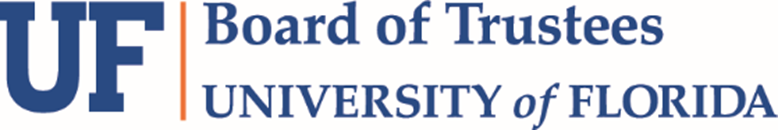 COMMITTEE ON GOVERNANCE, GOVERNMENT RELATIONS AND INTERNAL AFFAIRSPre-Meeting MinutesVirtual MeetingNovember 7, 2022Time Convened: 11:03 a.m. Time Adjourned: 11:18 a.m. Committee and Board members present: Morteza “Mori” Hosseini (Board and Committee Chair), David L. Brandon, Richard P. Cole, Christopher T. Corr, James W. Heavener, Daniel T. O’Keefe, Rahul Patel, Amanda J. Phalin, Fred S. Ridley, and Anita G. Zucker.Others present: Joseph Glover, Provost; Amy Hass, Vice President and General Counsel; Mark Kaplan, Vice President for Government and Community Relations and University Secretary; Curtis Reynolds, Vice President for Business Affairs, Angela Lindner, Associate Provost; members of the University of Florida community, and the public.1.0	Call to Order and WelcomeCommittee and Board Chair Mori Hosseini welcomed everyone in attendance and called the meeting to order at 11:03 a.m.2.0	Roll Call Vice President and University Secretary Mark Kaplan conducted a roll call, and all Committee members were present except Christopher T. Corr who had a conflict.3.0	Review Draft Agenda for December Meeting 3.1 Review Action ItemsGGRIA1 UF Regulations	Vice President and General Counsel Amy Hass summarized the six regulations to the committee.  1.005:	This proposed regulation implements the requirements of BOG Regulation 10.005 related to the prohibition of discrimination in training or instruction, including the creation of a process for investigating complaints.1.202:	This proposed regulation identifies the types of bonus plans the University of Florida is permitted to have under state law and BOG Regulation 9.015 and provides a process for proposing, approving and implementing these bonus plans.1.600:	This proposed regulation implements the requirements of BOG Regulation 10.004 related to Education Research Centers for Child Development. The regulation addresses the governance, operations, admissions and financial aspects of Baby Gator at the University of Florida.2.0031:	The University of Florida Office of Business Affairs proposes to repeal Regulation 2.0031 and move the remaining relevant information to a UF policy, which can be found on the UF Policy page at https://policy.ufl.edu.6.015:	The University of Florida Institute of Food and Agricultural Sciences (IFAS) proposes to repeal Regulation 6.015 as IFAS outside activities are governed by University Regulation 1.011.7.049:	In accordance with updated BOG Regulation 8.003, this proposed regulation amendment addresses changes to textbook and instructional materials affordability as promulgated by Senate Bill 7044 from the 2022 Legislative Session.Chairman Hosseini asked Trustee Phalin to follow up on the 1.600 as that Baby Gator Faculty Plan instituted is a part of that regulation. Chair Phalin said she has reached out to the chair of the Senate's Welfare Committee, which oversees faculty needs in many areas, including childcare. She will provide follow-up information. GGRIA2 Implementing Civil Discourse Recommendations	Vice President for Government and Community Relations and University Secretary Mark Kaplan shared that as part of the Board of Governors’ (BOG’s) initiatives around civil discourse the BOG requires periodic reporting on what each university has done and plans to do. For this round of reporting, the BOG provided a template with questions which are scheduled to be reported later this week at the BOG meeting. The Board will be asked to review and approve UF’s submission at the December meeting. Associate Provost for Undergraduate Affairs Angela Lindner is coordinating UF’s reporting and much of our efforts in this area.  Chair Hosseini welcomed Dr. Lindner to the meeting and advised to share with BOG that this item was not taken up at the last Board meeting because of the focused nature of the meeting during with the Board interviewed the presidential finalist. He added the GGRIA Committee has reviewed and will provide approval at the December meeting. Dr. Lindner thanked the Chairman and advised she would convey this information to BOG.4.0 Review Discussion ItemGovernment Update Vice President for Government and Community Relations and University Secretary Mark Kaplan shared that at the December meeting he will report on the impact of the upcoming elections at the state and federal level. He noted Samantha Greer is leaving her position in the Tallahassee Office and we are actively recruiting for her replacement. He added there is likely to be a special session in December to address at least property insurance. Finally, he added that this week is the transition from Board of Governor Chancellor Marshall Criser to Chancellor Ray Rodrigues.Chairman Hosseini added that with the pending tropical storm, the BOG meeting may be impacted but all should know more later today. He echoed VP Kaplan’s remarks that Chancellor Ray Rodrigues is starting in his role as chancellor this week. Finally, he added he was blown away by all the good work being done by all.4.0	New BusinessThere was no new business to come before the committee. 5.0	AdjournThere being no further discussion, Committee and Board Chairman Hosseini adjourned the meeting at 11:18 a.m. 